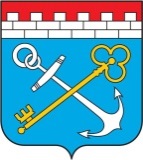 АДМИНИСТРАЦИЯ ЛЕНИНГРАДСКОЙ ОБЛАСТИКОМИТЕТ ЛЕНИНГРАДСКОЙ ОБЛАСТИПО ОБРАЩЕНИЮ С ОТХОДАМИПРИКАЗ____________________                                                                      № __________О создании рабочей группыпо вопросам обращения с отходами производства и потребленияна территориях Ленинградской области и Санкт-Петербургапри Комитете Ленинградской области по обращению с отходамиВ соответствии с Положением о Комитете Ленинградской области 
по обращению с отходами, утвержденным постановлением Правительства Ленинградской области от 08.07.2020 № 490, в целях повышения эффективности работы по разработке единой концепции обращения 
с отходами по вопросам обращения с твердыми коммунальными отходами 
на территориях Ленинградской области и Санкт-Петербурга,П Р И К А З Ы В А Ю:1. Создать рабочую группу по вопросам обращения с отходами производства и потребления на территориях Ленинградской области 
и Санкт-Петербурга при Комитете Ленинградской области по обращению 
с отходами (далее – Рабочая группа) в составе согласно приложению 1 
к настоящему приказу.2. Утвердить Положение о Рабочей группе согласно приложению 2 
к настоящему приказу.3. Контроль за исполнением приказа возложить на исполняющего обязанности заместителя председателя Комитета Ленинградской области 
по обращению с отходами И.О. Чуркину.Председатель Комитета                                                                   А.А. ПименовПриложение 1 к приказу Комитета Ленинградской области по обращению с отходами от _____________ № ___________РАБОЧАЯ ГРУППА по вопросам обращения с отходами производства и потребленияна территориях Ленинградской области и Санкт-Петербургапри Комитете Ленинградской области по обращению с отходамиПриложение 2к приказу Комитета Ленинградской области по обращению с отходамиот _____________ № ___________ПОЛОЖЕНИЕ О РАБОЧЕЙ ГРУППЕ по вопросам обращения с отходами производства и потребленияна территориях Ленинградской области и Санкт-Петербургапри Комитете Ленинградской области по обращению с отходами1. Общие положения1.1. Рабочая группа по вопросам обращения с отходами производства 
и потребления на территориях Ленинградской области и Санкт-Петербурга 
при Комитете Ленинградской области по обращению с отходами 
(далее – Рабочая группа) является постоянно действующим коллегиальным совещательным органом при Комитете Ленинградской области по обращению с отходами (далее – Комитет).1.2. Рабочая группа в своей деятельности руководствуется Конституцией Российской Федерации, законодательством Российской Федерации, законодательством Ленинградской области и Санкт-Петербурга, а также настоящим Положением.2. Функции Рабочей группыРабочая группа осуществляет следующие функции:подготовка предложений по разработке единой концепции обращения 
с отходами производства и потребления на территориях Ленинградской области и Санкт-Петербурга;анализ проблем в сфере обеспечения благоприятной окружающей среды и экологической безопасности при обращении с отходами производства 
и потребления;мониторинг реализации действующего законодательства в сфере обеспечения благоприятной окружающей среды и экологической безопасности, связанной с обращением с отходами производства 
и потребления;обеспечение взаимодействия исполнительных органов государственной власти Ленинградской области и представителей организаций-перевозчиков твердых коммунальных отходов, оказывающих услуги на территориях Ленинградской области и Санкт-Петербурга, по вопросам разработки единой концепции обращения с отходами производства и потребления на территориях Ленинградской области и Санкт-Петербурга;подготовка предложений Губернатору Ленинградской области 
и Правительству Ленинградской области по вопросам разработки единой концепции обращения с отходами производства и потребления на территориях Ленинградской области и Санкт-Петербурга.3. Полномочия Рабочей группыРабочая группа для реализации функций, закрепленных в разделе 2 настоящего Положения, обладает следующими полномочиями:3.1. Разрабатывать предложения по вопросам, относящимся 
к компетенции Рабочей группы, для рассмотрения их Губернатором Ленинградской области и Правительством Ленинградской области.3.2. Запрашивать у территориальных органов федеральных органов государственной власти, органов государственной власти Ленинградской области и Санкт-Петербурга, органов местного самоуправления, юридических и физических лиц информацию и материалы, необходимые для решения задач, возложенных на Рабочую группу.3.3. Привлекать к работе Рабочей группы ученых, специалистов 
и экспертов, не вошедших в состав Рабочей группы, в том числе для анализа, экспертизы, оценки, обобщения опыта и подготовки предложений по решению задач, возложенных на Рабочую группу.3.4. Приглашать на заседания Рабочей группы представителей территориальных органов федеральных органов государственной власти,  органов государственной власти Ленинградской области и Санкт-Петербурга, органов местного самоуправления, юридических и физических лиц с правом совещательного голоса.3.5. По инициативе исполнительных органов государственной власти Ленинградской области и Санкт-Петербурга, территориальных органов федеральных органов государственной власти заслушивать на заседаниях Рабочей группы их руководителей (представителей) по вопросам, относящимся к компетенции Рабочей группы.3.6. Принимать решения и осуществлять контроль за выполнением принятых Рабочей группой в соответствии с протоколами заседаний Рабочей группы решений по вопросам, относящимся к компетенции Рабочей группы.4. Порядок организации и деятельности Рабочей группы4.1. Состав Рабочей группы, положение о Рабочей группе утверждаются приказом Комитета.4.2. Руководство Рабочей группой осуществляет председатель Рабочей группы. В случае отсутствия председателя Рабочей группы заседание ведет заместитель председателя Рабочей группы.4.3. Заседания Рабочей группы проводятся по мере необходимости. Дата, время и место проведения заседания Рабочей группы определяются председателем Рабочей группы. Заседание Рабочей группы считается правомочным, если на нем присутствуют не менее половины членов Рабочей группы. Решение Рабочей группы считается принятым, если за него проголосовало не менее половины от числа присутствующих на заседании членов Рабочей группы.4.4. Организационное и информационное обеспечение деятельности Рабочей группы осуществляет Комитет.4.5. Деятельность Рабочей группы прекращается по решению председателя Комитета.Председатель рабочей группыПредседатель рабочей группыПредседатель рабочей группыПименов Алексей Андреевич -председатель Комитета Ленинградской области по обращению с отходами Заместитель председателя рабочей группыЗаместитель председателя рабочей группыЗаместитель председателя рабочей группыЧуркинаИрина Олеговна-исполняющий обязанности заместителя председателя Комитета Ленинградской области по обращению с отходами Члены рабочей группы:Члены рабочей группы:Члены рабочей группы:Бучнев Антон Геннадьевич-генеральный директор акционерного общества «Управляющая компания 
по обращению с отходами в Ленинградской области» (по согласованию)Глухов Сергей Юрьевич -генеральный директор акционерного общества «Автопарк № 6 «Спецтранс» 
(по согласованию)Куксин Владимир Валерьевич -генеральный директор общества 
с ограниченной ответственностью «СПЕЦТРАНС 47» (по согласованию)СаламатоваАнна Николаевна-генеральный директор общества 
с ограниченной ответственностью «Производственно-Коммерческая Фирма «Петро-Васт» (по согласованию)Язев Константин Анатольевич -исполнительный директор акционерного общества «Автопарк № 1 «Спецтранс» 
(по согласованию)Ответственный секретарь рабочей группыОтветственный секретарь рабочей группыОтветственный секретарь рабочей группыСамусевич Андрей Владимирович-консультант отдела госпрограмм, нормирования и организации работы 
по обращению с отходами Комитета Ленинградской области по обращению 
с отходами 